Week 1 Book Suggestions - Animal tail talesAnderson County Library Summer Reading Program 2021The 2021 theme is “Tails & Tales.”Little Skink’s Tail by Janet HalfmannHeads and Tails by John CantyHawk Rising by Maria GianferrariHorse Meets Dog by Elliott KalanThe Legend of King Arthur-a-tops by Mo O’HaraThese books are suggestions that your child may like.  They are not required reading to participate in Summer Reading Add some movement to your day! Have some fun with this activity video from GoNoodle!https://family.gonoodle.com/activities/beaver-call?utm_content=teacher&utm_medium=60539139&utm_campaign=share_link&utm_term=beaver-call&utm_source=clipboard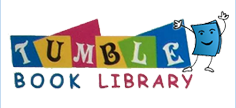 Before you print this, put E-Resources Week 1 here, and you’ll be using only 1 piece of paper instead of two. Tail Book by Marc BrownThese are stories your child may like, however, they are not required reading.